OPIS ŽIVLJENJA VRSTNIKAZapiši v zvezek. Ne pozabi na naslov.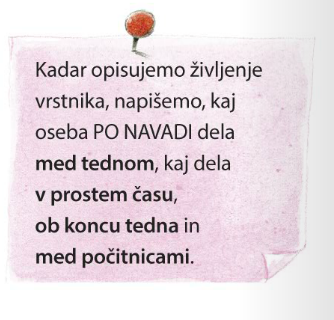 